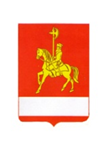 АДМИНИСТРАЦИЯ КАРАТУЗСКОГО РАЙОНАПОСТАНОВЛЕНИЕ23.01.2019                                       с. Каратузское                                           № 56-пО внесении изменений в постановление администрации Каратузского района от 31.10.2013 № 1128-п «Об утверждении муниципальной программы Каратузского района «Развитие транспортной системы Каратузского района»»В соответствии со статьей 179 Бюджетного кодекса Российской Федерации, статьей 28 Устава муниципального образования «Каратузский район», постановление администрации Каратузского района от 26.10.2016 № 598-п «Об утверждении Порядка принятия решений о разработке муниципальных программ Каратузского района, их формировании и реализации», ПОСТАНОВЛЯЮ:1. Внести изменения в приложение к постановлению администрации Каратузского района от 31.10.2013 № 1128-п «Об утверждении муниципальной программы Каратузского района «Развитие транспортной системы Каратузского района»» и изложить его в новой редакции согласно приложению.2. Контроль за исполнением настоящего постановления возложить на заместителя главы района по сельскому хозяйству и жизнеобеспечению района Е.И. Тетюхина.3. Разместить постановление на официальном сайте администрации Каратузского района с адресом в информационно-телекоммуникационной сети Интернет - www.karatuzraion.ru.4. Постановление вступает в силу с 1 января 2019 года, но не ранее дня, следующего за днем его официального опубликования в периодичном печатном издании «Вести муниципального образования «Каратузский район»».И.о. главы района                                                                                     Е.С.Мигла Муниципальная программа Каратузского района«Развитие транспортной системы Каратузского района» 1. Паспорт муниципальной программы2. ХАРАКТЕРИСТИКА ТЕКУЩЕГО СОСТОЯНИЯСОЦИАЛЬНО-ЭКОНОМИЧЕСКОГО РАЗВИТИЯ ТРАНСПОРТНОЙ ОТРАСЛИИ ДОРОЖНОГО ХОЗЯЙСТВАТранспорт играет важнейшую роль в экономике Каратузского района и в последние годы в целом удовлетворяет спрос населения и экономики в перевозках пассажиров и грузов. Пассажирооборот в 2017 году составил 287,6 тысяч пассажиров, относительно уровня 2017 года пассажирооборот остался на уровне прошлого года. Развитие человеческого потенциала, улучшение условий жизни требует нового уровня обеспечения транспортного обслуживания населения. Одной из основных проблем автотранспортного комплекса является  убыточность перевозок пассажиров по ряду объективных причин:снижение численности населения в сельской местности;активная автомобилизация населения;возросшие услуги легкового такси.Кроме того, регулярно возрастают цены на топливо, автошины, запасные части, электрическую и тепловую энергии.Следствием трудного финансового положения транспортного комплекса района являются большой износ транспортных средств.В автотранспортном предприятии преобладают морально и физически устаревшая техника, работающая в большинстве случаев за пределами нормативного срока службы (более 85% автобусов).Количественный рост автомобильного парка и значительное превышение тоннажа современных транспортных средств над эксплуатационными нормативами приводит к ускоренному износу и преждевременному разрушению автомобильных дорог и искусственных сооружений на них.Низкий уровень безопасности дорожного движения, в условиях всё возрастающих темпов автомобилизации, становится ключевой проблемой в решении вопросов обеспечения общественной защищённости населения и вызывает справедливую обеспокоенность граждан.Безопасность дорожного движения является одной из важных социально-экономических и демографических задач. Аварийность на автомобильном транспорте наносит огромный материальный и моральный ущерб обществу в целом и отдельным гражданам. Дорожно-транспортный травматизм приводит к исключению из сферы производства людей трудоспособного возраста. Гибнут и становятся инвалидами дети.В среднем в год в Каратузском районе в результате дорожно-транспортных происшествий (далее - ДТП) более 40 человек получают травмы различной степени тяжести.В 2017 году на дорогах Каратузского района произошло 97 дорожно-транспортных происшествий, из них 14 ДТП с пострадавшими, в пяти ДТП пострадало пятеро несовершеннолетних.За 8 месяцев 2018 года на территории района произошло 44 дорожно-транспортных происшествий, из них 8 ДТП с пострадавшими из них погибло 1, 10 человек получили телесные повреждения различной степени тяжести, в двух ДТП пострадало двое несовершеннолетних. 3. ПРИОРИТЕТЫ И ЦЕЛИ СОЦИАЛЬНО-ЭКОНОМИЧЕСКОГО РАЗВИТИЯ В СФЕРЕ РЕАЛИЗАЦИИ ТРАНСПОРТНОЙ СИСТЕМЫ КАРАТУЗСКОГО РАЙОНА, ОПИСАНИЕ ОСНОВНЫХ ЦЕЛЕЙ И ЗАДАЧ ПРОГРАММЫ, ТЕНДЕНЦИИ СОЦИАЛЬНО-ЭКОНОМИЧЕСКОГО РАЗВИТИЯ.Программа разработана на основании приоритетов государственной политики в сфере дорожного хозяйства и транспорта на долгосрочный период, содержащихся в следующих документах:концепции долгосрочного социально-экономического развития Российской Федерации на период до 2030 года, утвержденной Распоряжением Правительства Российской Федерации от 17.11. 2008 № 1662-р;транспортной стратегии Российской Федерации на период до 2030 года, утвержденной Распоряжением Правительства Российской Федерации от 22.11.2008 № 1734-р.В соответствии с приоритетами определены цели программы:Цель 1. Повышение доступности транспортных услуг для населения. К числу важнейших параметров, определяющих качество жизни населения, относится доступность транспортных услуг. Достижение данной цели возможно путем развития, обеспечение потребности в перевозках пассажиров на социально значимых маршрутах, обновление парка транспортных средств.Повышение доступности транспортных услуг непосредственно повлияет на темпы реализации проектов в области сельского строительства, здравоохранения, образования. Цель 2. Повышение комплексной безопасности дорожного движения.Для достижения цели необходимо повысить надежность и безопасность движения на автомобильных дорогах Каратузского района4. ПРОГНОЗ КОНЕЧНЫХ РЕЗУЛЬТАТОВ РЕАЛИЗАЦИИ ПРОГРАММЫ,ХАРАКТЕРИЗУЮЩИХ ЦЕЛЕВОЕ СОСТОЯНИЕ (ИЗМЕНЕНИЕ СОСТОЯНИЯ)УРОВНЯ И КАЧЕСТВА ЖИЗНИ НАСЕЛЕНИЯ, СОЦИАЛЬНО-ЭКОНОМИЧЕСКОЕРАЗВИТИЕ В СФЕРЕ ТРАНСПОРТА И ДОРОЖНОГО ХОЗЯЙСТВА,ЭКОНОМИКИ, СТЕПЕНИ РЕАЛИЗАЦИИ ДРУГИХ ОБЩЕСТВЕННОЗНАЧИМЫХ ИНТЕРЕСОВКонечными результатами реализации программы являются:- обеспечение доступности и качества транспортных услуг для населения в соответствии с социальными стандартами, что означает повышение значимости транспорта в решении социальных задач:- транспортная подвижность населения;- снижение тяжести последствий дорожно-транспортных происшествий.- повышение уровня безопасности транспортной системы и снижение вредного воздействия на окружающую среду;5. ИНФОРМАЦИЯ ПО ПОДПРОГРАММАМ, ОТДЕЛЬНОМУ МЕРОПРИЯТИЮ ПРОГРАММЫОбеспечение безопасности дорожного движения является составной частью национальных задач обеспечения личной безопасности, решения демографических, социальных и экономических проблем, повышения качества жизни, содействия региональному развитию.Целесообразность решения проблемы программно-целевым методом подтверждена практикой реализации целевой программы "Повышение безопасности дорожного движения в Красноярском крае".В значительной степени это обусловлено реализацией мероприятий, направленных на совершенствование контрольно-надзорной деятельности в области обеспечения безопасности дорожного движения и предупреждения опасного поведения участников дорожного движения.Эффективность и результативность реализации Подпрограммы «Повышение безопасности дорожного движения в Каратузском районе» заключается в сохранении жизней участников дорожного движения и в предотвращении социально-экономического и демографического ущерба от дорожно-транспортных происшествий и их последствий. Снижение аварийности на дорогах района на 15%, снижение дорожно-транспортного травматизма детей на 10%.В рамках программы реализуются следующие подпрограммы:- «Развитие транспортного комплекса Каратузского района» (приложение №4 к муниципальной программе);- «Повышение безопасности дорожного движения в Каратузском районе» (приложение №2 к подпрограмме).Целевые индикаторы программы «Развитие транспортного комплекса Каратузского района» приведены в приложении №1 паспорта программы.5.1.1. Цели и задачи подпрограммы N 1Целью подпрограммы N 1 является развитие современной и эффективной транспортной инфраструктуры. Для достижения цели необходимо решить задачу по обеспечению сохранности, модернизации и развитию сети автомобильных дорог края.5.1.2. Сроки реализации подпрограммы N 1Подпрограмма N 1 реализуется с 2014 по 2021 год.5.1.3. Планируемое изменение объективных показателей,характеризующих уровень социально-экономического развитияв сфере дорожного хозяйства, качество жизни населенияи их влияние на достижение задач государственной программыРезультатами достижения цели определены следующие показатели:протяженность автомобильных дорог общего пользования регионального и межмуниципального значения, работы по содержанию которых выполняются в объеме действующих нормативов (допустимый уровень), и их удельный вес в общей протяженности автомобильных дорог общего пользования регионального и межмуниципального значения, на которых производится комплекс работ по содержанию;протяженность автомобильных дорог общего пользования регионального и межмуниципального значения, отвечающих нормативным требованиям, и их удельный вес в общей протяженности сети;доля протяженности автомобильных дорог общего пользования регионального и межмуниципального значения, на которых проведены работы по ремонту и капитальному ремонту в общей протяженности сети.5.1.4. Экономический эффект в результате реализациимероприятий подпрограммы N 1Реализация подпрограммы N 1 позволит достичь следующих результатов:обеспечить проведение мероприятий, направленных на сохранение и модернизацию существующей сети автомобильных дорог общего пользования регионального, межмуниципального и местного значения;снизить влияние дорожных условий на безопасность дорожного движения;повысить качество выполняемых дорожных работ.Экономический эффект от реализации подпрограммы будет достигнут за счет снижения себестоимости перевозок грузов и пассажиров, повышения скорости движения, снижения транспортных издержек, повышения производительности подвижного состава автомобильного транспорта в результате улучшения дорожных условий.Кроме того, положительный экономический эффект обеспечивается и в социальной сфере (торговле, сфере услуг), а также ведет к развитию отраслей промышленности, жилищного строительства, сельского хозяйства.5.2.1. Цели и задачи подпрограммы N 2Целью подпрограммы N 2 является повышение доступности транспортных услуг для населения. Для достижения цели необходимо решить задачу по обеспечению потребности населения в перевозках. Подпрограмма "Повышение безопасности дорожного движения" представлена в приложении N 5 к муниципальной программе.5.2.2. Сроки реализации подпрограммы N 2Подпрограмма N 2 реализуется с 2019 по 2021 год.5.2.3. Описание проблемы, на решение которойнаправлено действие подпрограммы N 2Одной из самых острых социально-экономических проблем является высокая аварийность на автомобильных дорогах.В условиях быстрого роста численности автопарка и интенсивности движения на дорогах Красноярского края возникает также рост аварийности как на автомобильных дорогах регионального, так и на автомобильных дорогах общего пользования местного значения (включая улично-дорожную сеть городов и поселений края).В среднем в год в Каратузском районе в результате дорожно-транспортных происшествий (далее - ДТП) более 40 человек получают травмы различной степени тяжести.В 2016 году на дорогах Каратузского района произошло 97 дорожно-транспортных происшествий, из них 14 ДТП с пострадавшими, в пяти ДТП пострадало пятеро несовершеннолетних.За 8 месяцев 2017 года на территории района произошло 44 дорожно-транспортных происшествий, из них 8 ДТП с пострадавшими из них погибло 1, 10 человек получили телесные повреждения различной степени тяжести, в двух ДТП пострадало двое несовершеннолетних. Сложная обстановка с аварийностью потребовала выработки и реализации мероприятий, направленных на повышение безопасности дорожного движения путем предупреждения ДТП, снижения тяжести их последствий (снижение уровня смертности и травматизма от ДТП населения) и обеспечения роста безопасности и благополучия граждан Красноярского края.6. ОСНОВНЫЕ МЕРЫ ПРАВОВОГО РЕГУЛИРОВАНИЯ В СФЕРЕ ТРАНСПОРТАИ ДОРОЖНОГО ХОЗЯЙСТВА, НАПРАВЛЕННЫЕ НА ДОСТИЖЕНИЕ ЦЕЛЕЙИ ЗАДАЧ ГОСУДАРСТВЕННОЙ ПРОГРАММЫОсновные меры правового регулирования в сфере транспорта и дорожного хозяйства, направленные на достижение целей и задач программы, представлены в приложении №1 к программе. 7. ИНФОРМАЦИЯ О ПЕРЕЧНЕ ОБЪЕКТОВ НЕДВИЖИМОГО ИМУЩЕСТВА МУНИЦИПАЛЬНОЙ СОБСТВЕННОСТИ КАРАТУЗСКОГО РАЙОНА.В период реализации муниципальной программы не предусмотрено строительство, реконструкция, техническое перевооружение или приобретение объектов недвижимого имущества муниципальной собственности Каратузского района.8. ИНФОРМАЦИЯ ПО РЕСУРСНОМУ ОБЕСПЕЧЕНИЮ МУНИЦИПАЛЬНОЙ ПРОГРАММЫИнформация о ресурсном обеспечении муниципальной программы Каратузского района за счет средств районного бюджета, в том числе средств, поступивших из бюджетов других уровней бюджетной системы и бюджетов государственных внебюджетных фондов представлена в приложении 2 к муниципальной программе.Информация об источниках финансирования муниципальной программы Каратузского района (средств районного бюджета, в том числе средства, поступившие из бюджетов других уровней бюджетной системы, бюджетов государственных внебюджетных фондов) представлена в приложении 3 к муниципальной программе.9. ИНФОРМАЦИЯ О МЕРОПРИЯТИЯХ, НАПРАВЛЕННЫХ НА РЕАЛИЗАЦИЮНАУЧНОЙ, НАУЧНО-ТЕХНИЧЕСКОЙ И ИННОВАЦИОННОЙ ДЕЯТЕЛЬНОСТИМероприятия, направленные на реализацию научной, научно-технической и инновационной деятельности, не предусмотрены.10. РЕАЛИЗАЦИЯ И КОНТРОЛЬ ЗА ХОДОМ ВЫПОЛНЕНИЯ ПРОГРАММЫ.Реализация и контроль за ходом выполнения программы осуществляется в соответствии с постановлением администрации Каратузского района от 26.10.2016 №598-п «Об утверждении Порядка принятия решений о разработке муниципальных программ Каратузского района, их формирования и реализации», администрацией  Каратузского района; финансовым управлением,  контрольно-счетным органом Каратузского районного совета депутатов.Приложение № 1 к паспорту муниципальной программы   «Развитие транспортной системы  Каратузского района» ПереченьЦелевых показателей муниципальной программы Каратузского района с указанием панируемых к достижению значений в результате реализации муниципальной программы Каратузского района Приложение № 2к муниципальной программе«Развитие транспортной системы Каратузского района»Информация о ресурсном обеспечении муниципальной программы Каратузского района за счет средств районного бюджета, в том числе средств, поступивших из бюджетов других уровней бюджетной системы и бюджетов государственных внебюджетных фондовПриложение № 3к муниципальной программе«Развитие транспортной системы Каратузского района»Информация об источниках финансирования подпрограмм муниципальной программы Каратузского района (средств районного бюджета, в том числе средства, поступившие из бюджетов других уровней бюджетной системы, бюджетов государственных внебюджетных фондов)Приложение № 4 к муниципальной  программеКаратузского района«Развитие транспортной системыКаратузского района» 1. Паспорт подпрограммы «Развитие транспортного комплекса  Каратузского района» 2. МЕРОПРИЯТИЯ ПОДПРОГРАММЫТранспортный комплекс в Каратузском районе является конкурентным, которое должно быть сохранено, развито и максимально эффективно использовано.АТП «Каратузское» осуществляет перевозку пассажиров  транспортом в пригородном сообщении и по району. Перевозка осуществляется по 11 маршрутам. Объем перевозок пассажиров осуществляется круглогодично Пассажирские перевозки в  районе осуществляются преимущественно предприятием государственной формы собственности.За последние годы на транспорте не наблюдается изменение значений основных показателей  количества перевезенных пассажиров.В  2018 году – перевезено пассажиров 221,99 тысяч человек, в 2019 году планируется перевести пассажиров 221,99 тысяч человек, в 2020 году планируется перевезти 221,99 тысяч пассажиров, в 2021 году планируется перевезти 221,99 тысяч пассажиров.  К негативным тенденциям в последние годы можно отнести следующее:отмена рейсов из-за погодных условий;Учитывая, что основной объем пассажиропотока приходится на автомобильный транспорт отдельно следует выделить проблему физического
и морального износа подвижного состава общественного транспорта.Факторы, позволяющие делать прогнозы роста развития автомобильного транспорта: Большинство населенных пунктов района не имеют альтернативного вида сообщения.2. Объективные преимущества автомобильного транспорта – скорость, гибкость, мобильность, надежность.Основными проблемами автомобильного транспорта в Каратузском районе  являются: 1. Низкий технический уровень автобусов и высокая степень
их изношенности, что влечет за собой высокие издержки отрасли.Основная проблема заключается в том, что в настоящее время износ автобусного парка составляет 85%, что делает его эксплуатацию фактически невозможной
В связи с этим приобретение новых автобусов – необходимое условие для поддержания транспортной отрасли района.Прогнозом долгосрочного программы установлено, что обновление парка городского пассажирского транспорта будет способствовать росту качества транспортного обслуживания пассажиров и ограничению автомобилизации.Для обеспечения транспортной доступности жителей района реализованы следующие мероприятия:субсидирование перевозок по маршрутам с низкой интенсивностью пассажиропотока и в связи с государственным регулированием тарифов на всех видах  транспорта;Снижение уровня безработицы будет способствовать увеличению числа поездок в рабочих целях.Значительную долю прироста количества перевезенных пассажиров обеспечит  пассажирский транспорт в с. Каратузском за счет повышения его привлекательности для населения, открытие второго маршрута в с. Каратузское.Для решения вышеуказанных проблем, а также с целью комплексного развития транспорта Каратузского района для полного и эффективного удовлетворения потребностей населения и экономики Каратузского  района в транспортных услугах в ближайшей перспективе планируется решить следующие задачи:1. Развитие рынка транспортных услуг Каратузского района и повышение эффективности его функционирования.Запланировано предоставление субсидий  ГП КК «Краевое АТП» на компенсацию расходов, возникающих в результате небольшой интенсивности пассажиропотоков по межмуниципальным и пригородным маршрутам.Промежуточные и конечные социально-экономические результаты решения проблем отрасли характеризуются целевыми индикаторами выполнения подпрограммы. Целью программы является обеспечение потребности населения в перевозках.В основу механизма реализации подпрограммы заложены следующие принципы, обеспечивающие обоснованный выбор мероприятий подпрограммы и сбалансированное решение основных задач:оценка результатов и социально-экономической эффективности подпрограммы, которая осуществляется на основе мониторинга целевых Повышение доступности транспортных услуг населению. Перечень мероприятий подпрограммы приведен в приложении №2 к подпрограмме.3. МЕХАНИЗМ РЕАЛИЗАЦИИ ПОДПРОГРАММЫ Финансирование мероприятий подпрограммы осуществляется за счет средств районного бюджета.Главным распорядителем бюджетных средств является администрация Каратузского района.Выделение средств районного бюджета предусматривается на реализацию мероприятия по предоставлению субсидии на предоставление субсидии в целях компенсации расходов, возникающих в результате небольшой интенсивности пассажирских перевозок по внутрирайонным маршрутам.Реализация мероприятия осуществляется посредством заключения договоров на предоставление субсидий организациям автомобильного пассажирского транспорта на компенсацию расходов, возникающих в результате небольшой интенсивности пассажиропотоков по муниципальным маршрутам Каратузского района между администрацией Каратузского района, которая является Заказчиком», и исполнителем программы пассажирских перевозок, который является Перевозчиком, и на основании программы перевозок пассажиров по внутрирайонным маршрутам Каратузского района очередного финансового года.Перевозчик определяется Администрацией Каратузского района в соответствии с Законом Красноярского края от 09.12.2010 № 11-5424 «О транспортном обслуживании населения в Красноярском крае» по результатам открытого конкурса на право заключения договоров на осуществление перевозок пассажиров по внутрирайонным маршрутам, субсидируемых из районного бюджета.Предоставление средств субсидии Перевозчику осуществляется ежемесячно на основании представленных им отчетов о выполнении программы перевозок пассажиров по маршрутам.Порядок предоставления субсидии представлен в приложении № 3 к подпрограмме.УПРАВЛЕНИЕ ПОДПРОГРАММОЙ И КОНТРОЛЬ ЗА ИСПОЛНЕНИЕМ ПОДПРОГРАММЫОрганизацию управления подпрограммой осуществляет администрация Каратузского района (отдел ЖКХ, транспорта и строительства).Текущий контроль осуществляет администрация Каратузского района (отдел ЖКХ, транспорта и строительства).Внешний муниципальный финансовый контроль осуществляет контрольно-счетный орган Каратузского районного совета депутатов.Внутренний муниципальный финансовый контроль осуществляет финансовое управление Каратузского района.Администрация Каратузского района (отдел ЖКХ, транспорта и строительства) для обеспечения мониторинга и анализа хода реализации подпрограммы организует ведение и представление ежеквартальной отчетности.Отчеты о реализации подпрограммы, представляются администрацией Каратузского района (отдел ЖКХ, транспорта и строительства) одновременно в отдел экономического развития администрации Каратузского района и финансовое управление администрации Каратузского района в соответствии с постановлением администрации Каратузского района от 26.10.2016 №598-п «Об утверждении Порядка принятия решений о разработке муниципальных программ Каратузского района, их формировании и реализации».Приложение № 1к подпрограмме «Развитие транспортного комплекса Каратузского района»ПЕРЕЧЕНЬ И ЗНАЧЕНИЯ ПОКАЗАТЕЛЕЙ РЕЗУЛЬТАТИВНОСТИ ПОДПРОГРАММЫПриложение № 2 к подпрограмме «Развитие транспортного комплексаКаратузского района» 11111111111111111ПЕРЕЧЕНЬ МЕРОПРИЯТИЙ ПОДПРОГРАММЫПриложение №3К подпрограмме«Развитие транспортной комплексаКаратузского района»ПОРЯДОКпредоставления субсидий организациям автомобильного пассажирского транспорта на компенсацию расходов, возникающих в результате небольшой интенсивности пассажиропотоков по муниципальным маршрутам Каратузского районаОбщие положения о предоставлении субсидий1.	Порядок предоставления субсидий организациям автомобильного пассажирского транспорта на компенсацию расходов, возникающих в результате небольшой интенсивности пассажиропотоков по муниципальным маршрутам Каратузского района, устанавливает процедуру предоставления организациям автомобильного транспорта на компенсацию расходов возникающих в результате небольшой интенсивности пассажиропотоков по муниципальным маршрутам Каратузского района.2.	Цель предоставления субсидии: компенсация расходов, возникающих в результате небольшой интенсивности пассажиропотоков по муниципальным маршрутам Каратузского района.3.	Предоставление осуществляется Администрацией Каратузского района (далее – Администрация района) за счет средств районного бюджета в пределах бюджетных ассигнований, утвержденных на очередной финансовый год в соответствие со сводной бюджетной росписью.4.	Предоставление субсидий организациям автомобильного пассажирского транспорта осуществляется на основании заключаемых с администрацией договоров на выполнение программы пассажирских перевозок, субсидированных из районного бюджета в очередном финансовом году.5.	Отбор организаций на получение субсидий осуществляется Администрацией по результатам проведения конкурса на право заключения договоров на осуществление перевозок пассажиров по муниципальным маршрутам Каратузского района.Условия и порядок предоставления субсидийПри определении условий и порядка предоставления субсидий указывается следующая информация:а) Администрацией района в соответствии с Федеральным законом "Об организации регулярных перевозок пассажиров и багажа автомобильным транспортом и городским наземным электрическим транспортом в Российской Федерации и о внесении изменений в отдельные законодательные акты Российской Федерации" от 13.07.2015 N 220-ФЗ проводится открытый конкурс «на право заключения договоров на осуществление перевозок пассажиров по муниципальным маршрутам Каратузского района». По результатам рассмотрения поданных заявок определяется победитель открытого конкурса, с которым заключаются Договора «об организации регулярных пассажирских перевозок автомобильным транспортом по муниципальным маршрутам Каратузского района» сроком на 5 лет. Ежегодно с победителем открытого конкурса заключается Договор «на предоставление субсидий организациям автомобильного пассажирского транспорта на компенсацию расходов, возникающих в результате небольшой интенсивности пассажиропотоков по муниципальным маршрутам Каратузского района» на очередной финансовый год;б) Для рассмотрения заявок на участия в открытом конкурсе в Администрации района создается комиссия. Рассмотрение заявок происходит в соответствии с требованиями конкурсной документации;в) основания для отказа получателю субсидии в предоставлении субсидии:•	несоответствие представленных участником открытого конкурса документов требованиям конкурсной документации;•	недостоверность представленной участником открытого конкурса информации;г) размер субсидии ежегодно определяется Министерством транспорта Красноярского края на основании расчета Администрацией района расчетов программы пассажирских перевозок на очередной финансовый год;д) Договор «на предоставление субсидий организациям автомобильного пассажирского транспорта на компенсацию расходов, возникающих в результате небольшой интенсивности пассажиропотоков по муниципальным маршрутам Каратузского района» заключается между Администрацией района и  организацией автомобильного транспорта в соответствии с типовой формой, установленной Администрации района для соответствующего вида субсидии (далее - договор); е) Основные требования, которым должны соответствовать участники открытого конкурса «на право заключения договоров на осуществление перевозок пассажиров по муниципальным маршрутам Каратузского района»:•	отсутствие неисполненной обязанности по уплате налогов, сборов, страховых взносов, пеней, штрафов, процентов, подлежащих уплате в соответствии с законодательством Российской Федерации о налогах и сборах;•	отсутствие просроченной задолженности по возврату в бюджет бюджетной системы Российской Федерации, из которого планируется предоставление субсидии в соответствии с правовым актом, субсидий, бюджетных инвестиций, предоставленных в том числе в соответствии с иными правовыми актами, и иная просроченная задолженность перед бюджетом бюджетной системы Российской Федерации, из которого планируется предоставление субсидии в соответствии с правовым актом; •	Участники открытого конкурса - юридические лица не должны находиться в процессе реорганизации, ликвидации, банкротства, а индивидуальные предприниматели не должны прекратить деятельность в качестве индивидуального предпринимателя;•	Участники открытого конкурса не должны являться иностранными юридическими лицами, а также российскими юридическими лицами, в уставном (складочном) капитале которых доля участия иностранных юридических лиц, местом регистрации которых является государство или территория, включенные в утверждаемый Министерством финансов Российской Федерации перечень государств и территорий, предоставляющих льготный налоговый режим налогообложения и (или) не предусматривающих раскрытия и предоставления информации при проведении финансовых операций (офшорные зоны) в отношении таких юридических лиц, в совокупности превышает 50 процентов;ж) иные требования, определенные конкурсной документацией, которым должны соответствовать Участники на момент проведения открытого конкурса;з) установление показателей результативности и (или) порядка расчета показателей результативности и право главного распорядителя как получателя бюджетных средств устанавливать в соглашении конкретные показатели результативности на основании указанного порядка (при необходимости);и) Для получения субсидии организации не позднее 10 числа текущего месяца Победитель открытого конкурса предоставляет в Администрацию Каратузского района отчет о выполнении Программы перевозок пассажиров по маршрутам за предыдущий месяц. Администрация района в течение 5 рабочих дней с момента предоставления отчетов осуществляет их проверку. В случаях выявления допущенных арифметических ошибок, описок, исправлений, незаполненных строк, нарушения срока предоставления отчетов Администрация возвращает отчеты организациям для их повторного предоставления одновременно с отчетами за следующий отчетный период.В случае отсутствия в отчетах недостатков, Администрация в течение 10 календарных дней производит зачисление денежных средств на расчетный счет организации.;к) счета, на которые перечисляется субсидия указываются в Договоре «на предоставление субсидий организациям автомобильного пассажирского транспорта на компенсацию расходов, возникающих в результате небольшой интенсивности пассажиропотоков по муниципальным маршрутам Каратузского района».Требования к отчетностиОтчет должен соответствовать форме установленной Договором «на предоставление субсидий организациям автомобильного пассажирского транспорта на компенсацию расходов, возникающих в результате небольшой интенсивности пассажиропотоков по муниципальным маршрутам Каратузского района».Требования об осуществлении контроля за соблюдением условий, целей и порядка предоставления субсидий и ответственности за их нарушение1. Требования об осуществлении контроля за соблюдением условий, целей и порядка предоставления субсидий и ответственности за их нарушение включают:а) требование об обязательной проверке главным распорядителем как получателем бюджетных средств и органом государственного (муниципального) финансового контроля соблюдения условий, целей и порядка предоставления субсидий получателями субсидий;б) следующие меры ответственности за нарушение условий, целей и порядка предоставления субсидий:порядок и сроки возврата субсидий в бюджет бюджетной системы Российской Федерации, из которого планируется предоставление субсидии в соответствии с правовым актом:в случае нарушения получателем субсидии условий, установленных при их предоставлении, выявленного по фактам проверок, проведенных главным распорядителем как получателем бюджетных средств и уполномоченным органом государственного (муниципального) финансового контроля;в случае не достижения показателей, указанных в подпункте "з" Условия и порядок предоставления субсидий настоящего документа;штрафные санкции (при необходимости);иные меры ответственности, определенные правовым актом.Случаи и порядок возврата в текущем финансовым году получателем субсидии остатков субсидии в районный бюджет. 1. Оперативные отчеты за декабрь предоставляются одновременно с отчетами за ноябрь текущего года, а уточненные – до 15 января следующего года.   Уточненный расчет субсидий за декабрь текущего года осуществляется  в течение 10 дней, следующих за днем получения уточненных отчетов организаций, для контроля возврата организациями субсидий в районный бюджет в случаях:уменьшения планируемых объемов перевозок;превышения установленного значения коэффициента использования вместимости нарастающим итогом с начала года.2. Администрация Каратузского района в течение 5 рабочих дней с момента предоставления организациями отчетов осуществляет их проверку и возвращает организациям в случаях выявления допущенных арифметических ошибок, описок, исправлений, незаполненных строк, нарушения срока предоставления отчетов для повторного предоставления одновременно с отчетами за следующий отчетный период.3. Администрация района на основании представленных отчетов осуществляет расчет субсидий, подлежащих предоставлению организациям за отчетный месяц (далее – расчеты), принимает решение о предоставлении субсидий и формирует сумму субсидии за отчетный месяц и нарастающим итогом с начала года и не позднее 17 числа следующего за отчетным месяцем направляет кассовую заявку на финансирование в Финансовое управление администрации района.Расчет субсидий за декабрь осуществляется администрацией района в течении 20 календарных дней с момента получения оперативных отчетов организаций.В случае превышения оперативных сведений над фактическими данными организации должны осуществить возврат субсидий в районный бюджет в 10-дневный срок после предоставления уточненных отчетов.4. В случае выявления факта нарушения организацией условий, установленных при предоставлении субсидии, Администрация района принимает решение о возврате субсидии в районный бюджет с указанием оснований его принятия и в течение 3 рабочих дней направляет организации решение о возврате субсидии.5. Организация в течение 10 календарных дней с момента получения решения о возврате субсидии обязана произвести возврат ранее полученных сумм субсидии, указанных в решении о возврате, в полном объеме. Полученные средства возвращаются организациями в районный бюджет.6. В случае если организация не возвратила субсидию в районный бюджет в установленный срок или возвратила ее не в полном объеме, администрация Каратузского района обращается в суд с заявлением о возврате ранее перечисленных сумм субсидии в соответствии с законодательством Российской Федерации.Подпрограмма«Повышение безопасности дорожного движения в Каратузском районе»,  реализуемая в рамках муниципальной программы Каратузского района  «Развитие транспортной системы»1. Паспорт подпрограммыМЕРОПРИЯТИЯ ПОДПРОГРАММЫСостояние аварийности на улицах и дорогах Каратузского района  является одним из главных факторов, вызывающих беспокойство граждан. В среднем в год в Каратузском районе в результате дорожно-транспортных происшествий (далее - ДТП)  более 40 человек получают травмы различной степени тяжести.  В 2017 году на дорогах Каратузского района произошло 97 дорожно-транспортных происшествий, из них 14 ДТП с пострадавшими, в пяти ДТП пострадало пятеро несовершеннолетних.За 8 месяцев 2018 года на территории района произошло 44 дорожно-транспортных происшествий, из них 8 ДТП с пострадавшими из них погибло 1, 10 человек получили телесные повреждения различной степени тяжести, в двух ДТП пострадало двое несовершеннолетних. Около 80 % всех ДТП связаны с нарушениями Правил дорожного движения водителями транспортных средств.  Основными причинами совершения нарушений в области обеспечения безопасности дорожного движения являются низкий уровень правосознания, отсутствие адекватного понимания участниками дорожного движения причин возникновения ДТП, недостаточное вовлечение населения в деятельность по предупреждению дорожно-транспортного травматизма.Сложная обстановка с аварийностью на автотранспорте  также объясняется интенсивной автомобилизацией в Каратузском районе (сведения о количестве зарегистрированного транспорта за 2013-2017 годы и за истекший период 2018 года, а так же прогнозируемые данные на 2019-2021 гг. период, приведены в таблице № 1). Таблица №1. Количество зарегистрированного автомобильного транспорта в 2014-2017 годах, истекший период 2018 года и прогнозируемые данные на 2019-2021 гг. период.Значительные темпы прироста парка автотранспортных средств обусловили существенный рост количества лиц, получивших удостоверения на право управления транспортными средствами. В 2014 году было выдано 506 водительских удостоверений, в 2015 году – 511, в 2016 году – 381, в 2017 году – 609, а за истекший период 2018 года выдано 316 водительских удостоверений.Анализ и прогноз динамики увеличения основных показателей аварийности приводят к выводу, что проблема обеспечения БДД в настоящее время является одной из важнейших социально-экономических проблем Каратузского района, имеющей межведомственный характер и требующей комплексности и системности ее решения. В соответствии с Федеральным законом от 06.10.2003 года № 131 «Об общих принципах организации самоуправления в Российской Федерации», федеральным законом от 08.11.2007 года № 257 «Об автомобильных дорогах и о дорожной деятельности в Российской Федерации и о внесении изменений в отдельные законодательные акты Российской Федерации» к полномочиям органов местного самоуправления Каратузского района относятся вопросы осуществления дорожной деятельности и использования, автомобильных дорог местного значения.Целью подпрограммы является охрана жизни, здоровья граждан через обеспечение высокого уровня безопасности и совершенствования организации дорожного движения на дорогах местного  значения Каратузского района. Для достижения поставленной цели необходимо решение следующих задач:- предупреждение опасного поведения участников дорожного движения; - своевременное выявление, ликвидация и профилактика возникновения опасных участков (концентраций аварийности) на дорога  местного значения Каратузского района, путем проведения мероприятий по пропаганде безопасности дорожного движения и предупреждения дорожно-транспортного травматизма.Реализация мероприятий с помощью информационно-пропагандистских компаний, внедрение эффективных методов обучения населения будет формировать безопасное поведение участников дорожного движения. Очень важной является работа с детьми и подростками по обучению их правилам безопасного поведения на дорогах.Осуществление этих мер обеспечит привлечение внимания населения к проблеме БДД, общественную поддержку и формирования стандартов безопасного поведения, что в свою очередь приведет к достижению ожидаемых результатов, таких как обеспечение дорожной безопасности.Перечень мероприятий подпрограммы приведен в приложении №2 к подпрограмме.Сроки реализации подпрограммы: 2019-2021 годы.МЕХАНИЗМ РЕАЛИЗАЦИИ ПОДПРОГРАММЫФинансирование подпрограммы осуществляется за счет средств районного бюджета и средств субсидии из краевого бюджета.Главными распорядителями бюджетных средств данной подпрограммы выступают:- финансовое управление администрации Каратузского района;- администрация Каратузского района.УПРАВЛЕНИЕ ПОДПРОГРАММОЙ И КОНТРОЛЬ ЗА ИСПОЛНЕНИЕМ ПОДПРОГРАММЫОрганизацию управления подпрограммой осуществляет администрация Каратузского района (отдел ЖКХ, транспорта и строительства).Текущий контроль осуществляет администрация Каратузского района (отдел ЖКХ, транспорта и строительства).Внешний муниципальный финансовый контроль осуществляют контрольно-счетные органы Каратузского района.Внутренний муниципальный финансовый контроль осуществляет финансовое управление Каратузского района.Администрация Каратузского района (отдел ЖКХ, транспорта и строительства) осуществляет:- координацию исполнителя подпрограммных мероприятий, мониторинг их реализации;- непосредственный контроль за ходом реализации мероприятий подпрограммы;- подготовку отчетов о реализации программы.- ежегодную оценку эффективности реализации подпрограммы в соответствии с Порядком проведения и критериями оценки эффективности реализации муниципальных программ.Администрация Каратузского района (отдел ЖКХ, транспорта и строительства) для обеспечения мониторинга и анализа хода реализации подпрограммы организует ведение и представление ежеквартальной отчетности.Отчеты о реализации подпрограммы, представляются администрацией Каратузского района (отдел ЖКХ, транспорта и строительства) одновременно в отдел экономического развития администрации Каратузского района и финансовое управление администрации Каратузского района в соответствии с постановлением администрации Каратузского района от 26.10.2016 №598-п «Об утверждении Порядка принятия решений о разработке муниципальных программ Каратузского района, их формировании и реализации». 22222222    Приложение № 1 к подпрограмме  «Повышение безопасности дорожного движения в Каратузском районе»ПЕРЕЧЕНЬ И ЗНАЧЕНИЯ ПОКАЗАТЕЛЕЙ РЕЗУЛЬТАТИВНОСТИ ПОДПРОГРАММЫПриложение № 2к подпрограмме  «Повышение безопасности дорожного движения в Каратузском районе»ПЕРЕЧЕНЬ МЕРОПРИЯТИЙ ПОДПРОГРАММЫПриложение к постановлению администрацииКаратузского района 23.01.2019   № 56 -пНаименование муниципальной программы«Развитие транспортной системы Каратузского района» (далее – программа)Основание для разработки муниципальной программыСтатья 179 Бюджетного кодекса Российской Федерации;постановление администрации Каратузского района от 26.10.2016 № 598-п «Об утверждении Порядка принятия решений о разработке муниципальных программ Каратузского района, их формировании и реализации»;Ответственный исполнитель муниципальной программы Администрация Каратузского района (далее – администрация района)Соисполнители муниципальной программы Финансовое управление администрации Каратузского района;Перечень подпрограмм и отдельных мероприятий муниципальной программы Подпрограмма 1. «Развитие транспортного комплекса Каратузского района» Подпрограмма 2. «Повышение безопасности дорожного движения в Каратузском районе » Цели муниципальной программыповышение доступности транспортных услуг для населения;повышение комплексной  безопасности дорожного движенияЗадачи  муниципальной программыобеспечения потребности населения в перевозках;обеспечение дорожной безопасности;Этапы и сроки реализации муниципальной программысрок реализации программы 2014-2030 годыПеречень целевых показателей муниципальной программыЦелевые показатели приведены в приложение № 1 к паспорту муниципальной программыИнформация по ресурсному обеспечению муниципальной программы, в том числе в разбивке по всем источникам финансирования на очередной финансовый год и плановый периодОбщий объем финансирования муниципальной программы за счет всех источников финансирования составит 57313,02 тыс. рублей, в том числе за счет средств:краевого бюджета – 1060,1 тыс. рублей, в том числе по годам: 2014 год – 178,4 тыс. рублей;2015 год – 0,0 тыс. рублей;2016 год – 232,8 тыс. рублей;2017 год – 216,3 тыс. рублей;2018 год – 216,3 тыс. рублей;2019 год – 216,3 тыс. рублей;2020 год – 0,0 тыс. рублей;2021 год – 0,0 тыс. рублей.районного бюджета – 56252,92 тыс. рублей, в том числе по годам:2014 год – 2 761,1 тыс. рублей;2015 год – 3 229, 3 тыс. рублей;2016 год – 4 765,2 тыс. рублей;2017 год – 7 711,4 тыс. рублей;2018 год – 7 134,92 тыс. рублей;2019 год – 10217,0тыс. рублей;2020 год – 10217,0тыс. рублей;2021 год – 10217,0тыс. рублей.№ № п/пЦели, целевые показатели муниципальной программыЦели, целевые показатели муниципальной программыЕдиница  измеренияГод, предшествующий реализации муниципальной программы (2013)Годы реализации муниципальной программыГоды реализации муниципальной программыГоды реализации муниципальной программыГоды реализации муниципальной программыГоды реализации муниципальной программыГоды реализации муниципальной программыГоды реализации муниципальной программыГоды реализации муниципальной программыГоды реализации муниципальной программыГоды реализации муниципальной программы№ № п/пЦели, целевые показатели муниципальной программыЦели, целевые показатели муниципальной программыЕдиница  измеренияГод, предшествующий реализации муниципальной программы (2013)2014201520162017Текущий финансовый год Очередной финансовый годПервый год планового периодаВторой год планового периода Годы до конца реализации муниципальной программы в пятилетнем интервалеГоды до конца реализации муниципальной программы в пятилетнем интервале№ № п/пЦели, целевые показатели муниципальной программыЦели, целевые показатели муниципальной программыЕдиница  измеренияГод, предшествующий реализации муниципальной программы (2013)2014201520162017201820192020202120252030Цель 1. Повышение доступности транспортных услуг для населенияЦель 1. Повышение доступности транспортных услуг для населенияЦель 1. Повышение доступности транспортных услуг для населенияЦель 1. Повышение доступности транспортных услуг для населенияЦель 1. Повышение доступности транспортных услуг для населенияЦель 1. Повышение доступности транспортных услуг для населенияЦель 1. Повышение доступности транспортных услуг для населенияЦель 1. Повышение доступности транспортных услуг для населенияЦель 1. Повышение доступности транспортных услуг для населенияЦель 1. Повышение доступности транспортных услуг для населенияЦель 1. Повышение доступности транспортных услуг для населенияЦель 1. Повышение доступности транспортных услуг для населенияЦель 1. Повышение доступности транспортных услуг для населенияЦель 1. Повышение доступности транспортных услуг для населения1.1Транспортная подвижность населенияТранспортная подвижность населенияпоездок/человек276700276700276700176700286700221,99221,99221,99221,99221,99221,992.Цель 2. Повышение комплексной  безопасности дорожного движенияЦель 2. Повышение комплексной  безопасности дорожного движенияЦель 2. Повышение комплексной  безопасности дорожного движенияЦель 2. Повышение комплексной  безопасности дорожного движенияЦель 2. Повышение комплексной  безопасности дорожного движенияЦель 2. Повышение комплексной  безопасности дорожного движенияЦель 2. Повышение комплексной  безопасности дорожного движенияЦель 2. Повышение комплексной  безопасности дорожного движенияЦель 2. Повышение комплексной  безопасности дорожного движенияЦель 2. Повышение комплексной  безопасности дорожного движенияЦель 2. Повышение комплексной  безопасности дорожного движенияЦель 2. Повышение комплексной  безопасности дорожного движенияЦель 2. Повышение комплексной  безопасности дорожного движенияЦель 2. Повышение комплексной  безопасности дорожного движения2.1Снижение уровня аварийности на 15 % ежегодно.%%41252525252525252525252.2Снижение дорожно-транспортного травматизма детей на 10 % ежегодно.%%43211111111№ п/пСтатус (Муниципальная программа, подпрограмма)Наименование  программы, подпрограммыНаименование ГРБСКод бюджетной классификации Код бюджетной классификации Код бюджетной классификации Код бюджетной классификации Расходы (тыс. руб.), годыРасходы (тыс. руб.), годыРасходы (тыс. руб.), годыРасходы (тыс. руб.), годы№ п/пСтатус (Муниципальная программа, подпрограмма)Наименование  программы, подпрограммыНаименование ГРБСГРБСРз ПрЦСРВРОчередной финансовый год (2019)Первый год планового периода (2020)Второй год планового периода(2021)Итого на периодМуниципальная программа«Развитие транспортной системы Каратузского района» всего расходные обязательства по программеХХХХ10433,3010217,0010217,0030867,30Муниципальная программа«Развитие транспортной системы Каратузского района» в том числе по ГРБС:Муниципальная программа«Развитие транспортной системы Каратузского района» Администрация Каратузского района901ХХХ10217,0010217,0010217,0030651,00Муниципальная программа«Развитие транспортной системы Каратузского района» Финансовое управление администрации Каратузского района900ХХХ216,300,00,0216,30Подпрограмма 1 «Развитие транспортного комплекса Каратузского района» всего расходные обязательства по подпрограммеХ ХХХ10217,0010217,0010217,0030651,00Подпрограмма 1 «Развитие транспортного комплекса Каратузского района» в том числе по ГРБС:Подпрограмма 1 «Развитие транспортного комплекса Каратузского района» Администрация Каратузского района901 ХХХ10217,0010217,0010217,0030651,00Подпрограмма 2«Повышение безопасности дорожного движения в Каратузском районе» всего расходные обязательства ХХХХ216,300,00,0216,30Подпрограмма 2«Повышение безопасности дорожного движения в Каратузском районе» в том числе по ГРБС:Подпрограмма 2«Повышение безопасности дорожного движения в Каратузском районе» Администрация Каратузского района901ХХХ0,00,00,00,0Подпрограмма 2«Повышение безопасности дорожного движения в Каратузском районе» Финансовое управление администрации Каратузского района900ХХХ216,300,00,0216,30№ п/пСтатусНаименование муниципальной программы, подпрограммы муниципальной программыУровень бюджетной системы/источники финансированияОчередной финансовый год (2019)Первый год планового периода (2020)Второй год планового периода (2021)Итого на период№ п/пСтатусНаименование муниципальной программы, подпрограммы муниципальной программыУровень бюджетной системы/источники финансированияпланпланпланплан1.Муниципальная программа «Развитие транспортной системы Каратузского района» Всего                    10433,310217,0010217,0030867,31.Муниципальная программа «Развитие транспортной системы Каратузского района» в том числе:             1.Муниципальная программа «Развитие транспортной системы Каратузского района» федеральный бюджет (*)   0,00,00,00,01.Муниципальная программа «Развитие транспортной системы Каратузского района» краевой бюджет           216,30,00,0216,31.Муниципальная программа «Развитие транспортной системы Каратузского района» внебюджетные  источники                 0,00,00,00,01.Муниципальная программа «Развитие транспортной системы Каратузского района» районный бюджет (**)   10217,0010217,0010217,0030651,02.Подпрограмма 1 «Развитие транспортного комплекса Каратузского района» Всего                    10217,0010217,0010217,0030651,02.Подпрограмма 1 «Развитие транспортного комплекса Каратузского района» в том числе:             2.Подпрограмма 1 «Развитие транспортного комплекса Каратузского района» федеральный бюджет (*)   0,00,00,00,02.Подпрограмма 1 «Развитие транспортного комплекса Каратузского района» краевой бюджет           0,00,00,00,02.Подпрограмма 1 «Развитие транспортного комплекса Каратузского района» внебюджетные  источники                 0,00,00,00,02.Подпрограмма 1 «Развитие транспортного комплекса Каратузского района» районный бюджет (**)   10217,0010217,0010217,0030651,03.Подпрограмма 2 «Повышение безопасности дорожного движения в Каратузском районе»  Всего    216,30,00,0216,33.Подпрограмма 2 «Повышение безопасности дорожного движения в Каратузском районе» в том числе:             3.Подпрограмма 2 «Повышение безопасности дорожного движения в Каратузском районе» федеральный бюджет (*)   0,00,00,00,03.Подпрограмма 2 «Повышение безопасности дорожного движения в Каратузском районе» краевой бюджет           216,30,00,0216,33.Подпрограмма 2 «Повышение безопасности дорожного движения в Каратузском районе» внебюджетные  источники                 0,00,00,00,03.Подпрограмма 2 «Повышение безопасности дорожного движения в Каратузском районе» районный бюджет (**)   0,00,00,00,0Наименование подпрограммыРазвитие транспортного комплекса Каратузского района» (далее подпрограмма)Наименование муниципальной программы, в рамках которой реализуется подпрограммаРазвитие транспортной системы Каратузского района» Исполнитель мероприятий подпрограммы, главный распорядитель бюджетных средствАдминистрация Каратузского районаЦели и задачи подпрограммы- повышение доступности транспортных услуг для населения;- обеспечения потребности населения в перевозках.Ожидаемые результаты от реализации подпрограммы- увеличение транспортной подвижности населения.Сроки реализации подпрограммы2019-2021 годыИнформация по ресурсному обеспечению подпрограммы, в том числе в разбивке по всем источникам финансирования на очередной финансовый год и плановый периодОбщий объем финансирования подпрограммы за счет всех источников финансирования составит 30651,0 тыс. рублей, в том числе за счет средств:краевого бюджета – 0,0 тыс. рублей, в том числе по годам: 2019 год – 0,0 тыс. рублей;2020 год – 0,0 тыс. рублей;2021 год – 0,0 тыс. рублей.районного бюджета – 30651,0 тыс. рублей, в том числе по годам:2019 год – 10217,0тыс. рублей;2020 год – 10217,0тыс. рублей;2021 год – 10217,0тыс. рублей;№ п/пЦель, показатели результативностиЕдиница измеренияИсточник информацииГоды реализации подпрограммыГоды реализации подпрограммыГоды реализации подпрограммыГоды реализации подпрограммы№ п/пЦель, показатели результативностиЕдиница измеренияИсточник информациитекущий финансов ый год (2018)очередной финансов ый год(2019) 1-й год планового периода(2020) 2-й год планового периода(2021)            Задача:- обеспечения потребности населения в перевозках.Цель подпрограммы:  - повышение доступности транспортных услуг для населения.             Задача:- обеспечения потребности населения в перевозках.Цель подпрограммы:  - повышение доступности транспортных услуг для населения.             Задача:- обеспечения потребности населения в перевозках.Цель подпрограммы:  - повышение доступности транспортных услуг для населения.             Задача:- обеспечения потребности населения в перевозках.Цель подпрограммы:  - повышение доступности транспортных услуг для населения.             Задача:- обеспечения потребности населения в перевозках.Цель подпрограммы:  - повышение доступности транспортных услуг для населения.             Задача:- обеспечения потребности населения в перевозках.Цель подпрограммы:  - повышение доступности транспортных услуг для населения.             Задача:- обеспечения потребности населения в перевозках.Цель подпрограммы:  - повышение доступности транспортных услуг для населения.             Задача:- обеспечения потребности населения в перевозках.Цель подпрограммы:  - повышение доступности транспортных услуг для населения. 12345678Показатель результативности 11.Транспортная подвижность населения (количество поездок)Поездок человекведомственная статистика221,99221,99221,99221,99Показатель результативности 22.Объем субсидии на 1 человекаРублей/ пассажираведомственная статистика31,9631,9652,6952,69№ п/пЦели, задачи, мероприятия подпрограммыГРБСКод бюджетной классификацииКод бюджетной классификацииКод бюджетной классификацииКод бюджетной классификацииКод бюджетной классификацииРасходы по годам реализации программы (тыс. руб.)Расходы по годам реализации программы (тыс. руб.)Расходы по годам реализации программы (тыс. руб.)Расходы по годам реализации программы (тыс. руб.)Расходы по годам реализации программы (тыс. руб.)Ожидаемый непосредственный результат (краткое описание) от реализации подпрограммного мероприятия (в том числе в натуральном выражении)№ п/пЦели, задачи, мероприятия подпрограммыГРБСГРБСГРБСРзПрЦСРВРОчередной финансовый год (2019)первый год планового периода (2020)второй год планового периода(2021)Итого на периодИтого на периодЦель подпрограммы:  обеспечение потребности населения в перевозкахЦель подпрограммы:  обеспечение потребности населения в перевозкахЦель подпрограммы:  обеспечение потребности населения в перевозкахЦель подпрограммы:  обеспечение потребности населения в перевозкахЦель подпрограммы:  обеспечение потребности населения в перевозкахЦель подпрограммы:  обеспечение потребности населения в перевозкахЦель подпрограммы:  обеспечение потребности населения в перевозкахЦель подпрограммы:  обеспечение потребности населения в перевозкахЦель подпрограммы:  обеспечение потребности населения в перевозкахЦель подпрограммы:  обеспечение потребности населения в перевозкахЦель подпрограммы:  обеспечение потребности населения в перевозкахЦель подпрограммы:  обеспечение потребности населения в перевозкахЦель подпрограммы:  обеспечение потребности населения в перевозкахЦель подпрограммы:  обеспечение потребности населения в перевозкахЗадача подпрограммы: повышение доступности  транспортных услуг населениюЗадача подпрограммы: повышение доступности  транспортных услуг населениюЗадача подпрограммы: повышение доступности  транспортных услуг населениюЗадача подпрограммы: повышение доступности  транспортных услуг населениюЗадача подпрограммы: повышение доступности  транспортных услуг населениюЗадача подпрограммы: повышение доступности  транспортных услуг населениюЗадача подпрограммы: повышение доступности  транспортных услуг населениюЗадача подпрограммы: повышение доступности  транспортных услуг населениюЗадача подпрограммы: повышение доступности  транспортных услуг населениюЗадача подпрограммы: повышение доступности  транспортных услуг населениюЗадача подпрограммы: повышение доступности  транспортных услуг населениюЗадача подпрограммы: повышение доступности  транспортных услуг населениюЗадача подпрограммы: повышение доступности  транспортных услуг населениюЗадача подпрограммы: повышение доступности  транспортных услуг населению123345678910111212Мероприятие Предоставление субсидии в целях компенсации расходов, возникающих в результате небольшой интенсивности пассажирских перевозок по маршрутамАдминистрации Каратузского района9019010408121001201081110217,0010217,0010217,0030651,030651,0Количество перевезенных пассажиров в год 221,99Приложение № 5к муниципальной программе Каратузского района «Развитие транспортной системы»Наименование подпрограммы       «Повышение безопасности  дорожного движения в Каратузском районе»  (далее подпрограмма)Наименование муниципальной программы, в рамках которой реализуется подпрограмма«Развитие транспортной системы Каратузского района» Исполнитель мероприятий подпрограммы, главный распорядитель бюджетных средствАдминистрация Каратузского района;Финансовое управление администрации Каратузского района.Цели и задачи подпрограммы- обеспечение дорожной безопасности;- повышение комплексной безопасности дорожного движения.Ожидаемые результаты от реализации подпрограммы- снижение уровня аварийности;- снижение дорожно-транспортного травматизма детей.Сроки реализации подпрограммы2019-2021 годыИнформация по ресурсному обеспечению подпрограммы, в том числе в разбивке по всем источникам финансирования на очередной финансовый год и плановый периодОбщий объем финансирования подпрограммы за счет всех источников финансирования составит 216,3 тыс. рублей, в том числе за счет средств:краевого бюджета – 216,3 тыс. рублей, в том числе по годам:2019 год – 216,3 тыс. рублей;2020 год – 0,0 тыс. рублей;2021 год – 0,0 тыс. рублей.районного бюджета –0,0 тыс. рублей, в том числе по годам:2019 год – 0,0 тыс. рублей;2020 год – 0,0 тыс. рублей;2021 год – 0,0 тыс. рублей.2014 год2015 год2016 год2017 годприрост к 2017 году%2018 год (за истекший период)2019(прогноз)2020(прогноз)2021(прогноз)770988079557Увеличение на 5 %Увеличение на 5 %Увеличение на 5 %№п/пЦель, показатели результативностиЕдиница измеренияИсточник информации Годы реализации подпрограммыГоды реализации подпрограммыГоды реализации подпрограммыГоды реализации подпрограммы№п/пЦель, показатели результативностиЕдиница измеренияИсточник информации текущий финансовый год(2018)очередной финансовый год(2019)1-й год планового периода(2020)2-й год планового периода(2021)Цель подпрограммы:- обеспечение дорожной безопасности.Задачи муниципальной подпрограммы:- повышение комплексной безопасности дорожного движения.Цель подпрограммы:- обеспечение дорожной безопасности.Задачи муниципальной подпрограммы:- повышение комплексной безопасности дорожного движения.Цель подпрограммы:- обеспечение дорожной безопасности.Задачи муниципальной подпрограммы:- повышение комплексной безопасности дорожного движения.Цель подпрограммы:- обеспечение дорожной безопасности.Задачи муниципальной подпрограммы:- повышение комплексной безопасности дорожного движения.Цель подпрограммы:- обеспечение дорожной безопасности.Задачи муниципальной подпрограммы:- повышение комплексной безопасности дорожного движения.Цель подпрограммы:- обеспечение дорожной безопасности.Задачи муниципальной подпрограммы:- повышение комплексной безопасности дорожного движения.Цель подпрограммы:- обеспечение дорожной безопасности.Задачи муниципальной подпрограммы:- повышение комплексной безопасности дорожного движения.Цель подпрограммы:- обеспечение дорожной безопасности.Задачи муниципальной подпрограммы:- повышение комплексной безопасности дорожного движения.12345678Показатель результативности 11.снижение уровня аварийности на 15 % ежегодно;% от среднего показателя ведомственная статистика25252525Показатель результативности 22.Снижение дорожно-транспортного травматизма детей на 10% ежегодно.% от среднего показателяведомственная статистика1111№ п/пЦели, задачи, мероприятия подпрограммыГРБС Код бюджетной классификацииКод бюджетной классификацииКод бюджетной классификацииКод бюджетной классификацииРасходы по годам реализации программы (тыс. руб.)Расходы по годам реализации программы (тыс. руб.)Расходы по годам реализации программы (тыс. руб.)Расходы по годам реализации программы (тыс. руб.)Ожидаемый непосредственный результат (краткое описание) от реализации подпрограммного мероприятия (в том числе в натуральном выражении)№ п/пЦели, задачи, мероприятия подпрограммыГРБС ГРБСРзПрЦСРВРочередной финансовый год (2019)первый год планового периода(2020)второй год планового периода(2021)Итого на периодЦель подпрограммы: обеспечение дорожной безопасностиЦель подпрограммы: обеспечение дорожной безопасностиЦель подпрограммы: обеспечение дорожной безопасностиЦель подпрограммы: обеспечение дорожной безопасностиЦель подпрограммы: обеспечение дорожной безопасностиЦель подпрограммы: обеспечение дорожной безопасностиЦель подпрограммы: обеспечение дорожной безопасностиЦель подпрограммы: обеспечение дорожной безопасностиЦель подпрограммы: обеспечение дорожной безопасностиЦель подпрограммы: обеспечение дорожной безопасностиЦель подпрограммы: обеспечение дорожной безопасностиЦель подпрограммы: обеспечение дорожной безопасностиЗадача подпрограммы: Повышение комплексной безопасности дорожного движенияЗадача подпрограммы: Повышение комплексной безопасности дорожного движенияЗадача подпрограммы: Повышение комплексной безопасности дорожного движенияЗадача подпрограммы: Повышение комплексной безопасности дорожного движенияЗадача подпрограммы: Повышение комплексной безопасности дорожного движенияЗадача подпрограммы: Повышение комплексной безопасности дорожного движенияЗадача подпрограммы: Повышение комплексной безопасности дорожного движенияЗадача подпрограммы: Повышение комплексной безопасности дорожного движенияЗадача подпрограммы: Повышение комплексной безопасности дорожного движенияЗадача подпрограммы: Повышение комплексной безопасности дорожного движенияЗадача подпрограммы: Повышение комплексной безопасности дорожного движенияЗадача подпрограммы: Повышение комплексной безопасности дорожного движения1234567789101112Мероприятие 1Предоставление субсидий бюджетам поселений района на повышение безопасности дорожного движенияФинансовое управление администрации района90004091220074920521216,30,00,0216,3Предупреждение ДТП с участием пешеходов